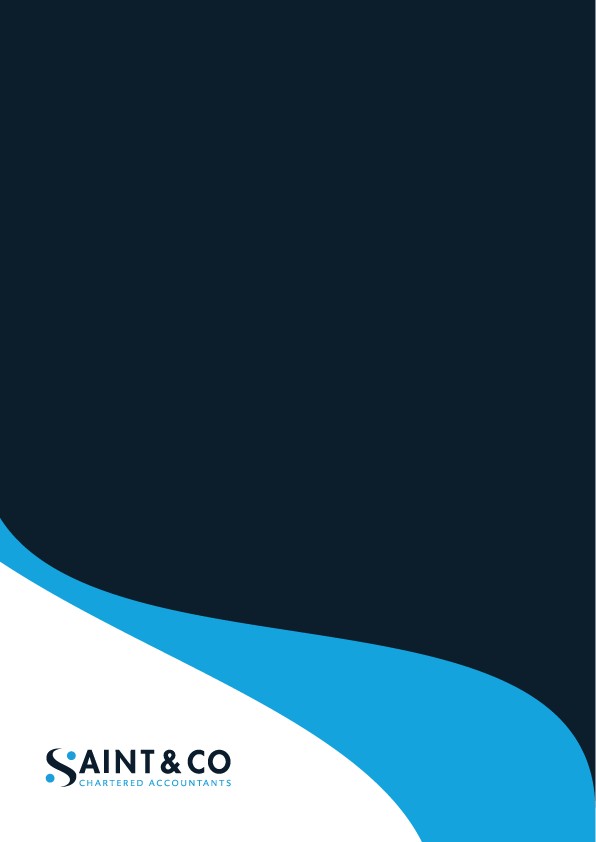 Tough Times Business ChecklistFebruary 2023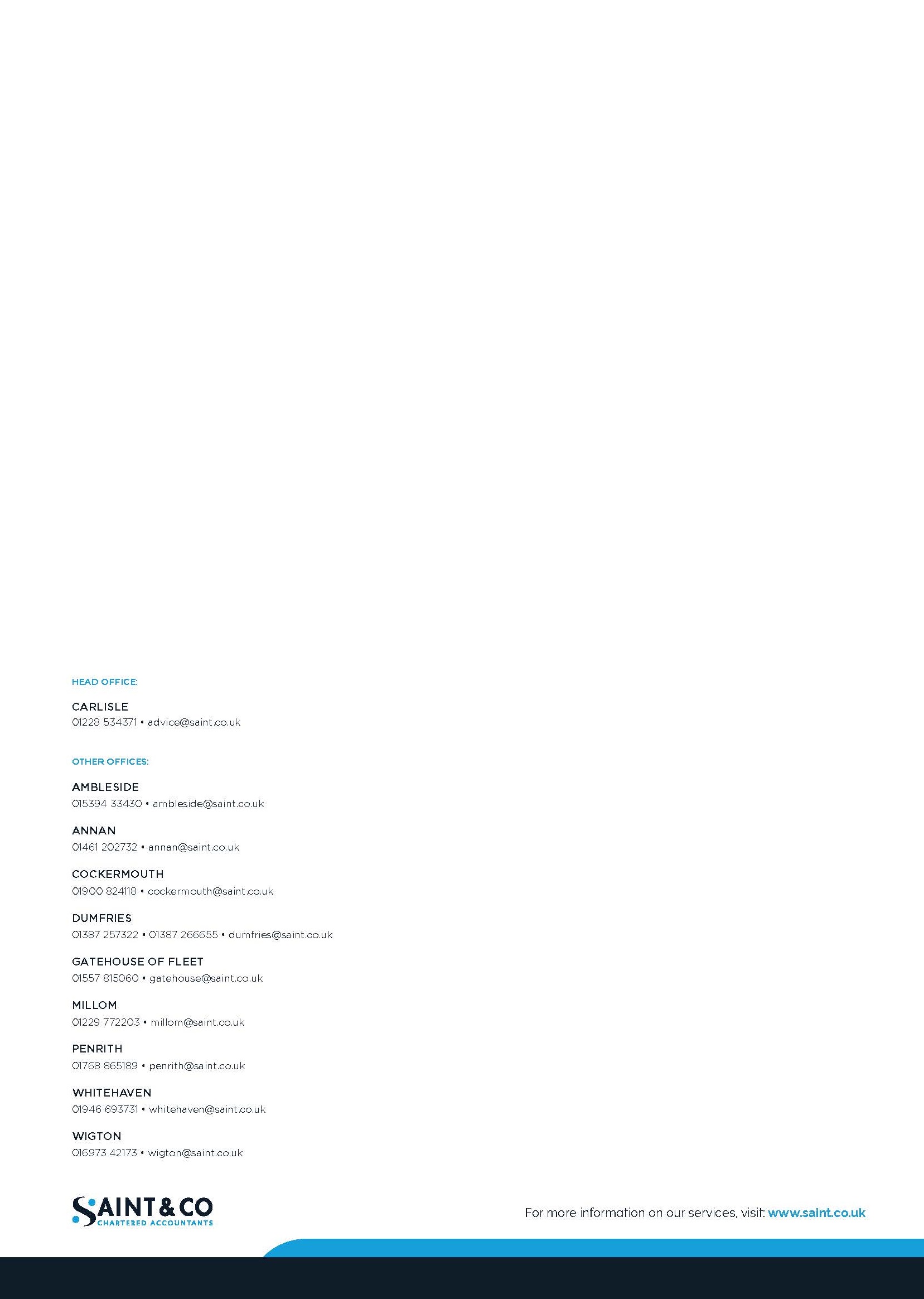 NoAction ItemCompleted1.Review your Budgets and set realistic and achievable targets for 2022/23.2.Be careful with can’t pay customers and get rid of won’t pay customers.3.Review debtors list and chase up overdue invoices (if appropriate).4.Offer existing debtors extended payment terms and/or discounts (if applicable).5.Make sure your terms of business contain explicit payment terms.6.Assign responsibility to one individual for invoicing and collections.7.Agree extended payment terms with all suppliers in advance (if applicable).8.If appropriate, review banking facilities and discuss future needs.9.Put extra effort into making sure your relationships with your better customers are solid.10.Review and flow chart the main processes in your business (e.g. Sales processing, order fulfilment, shipping etc) and challenge the need for each step.11.Encourage team members to suggest ways to streamline and simplify processes (e.g. sit down and brainstorm about efficiencies and cost reduction).12.Use ‘bottom up’ budgeting where everyone in the office gives input on areas over which they have control – target a 10% cost saving.13.Review your staffing needs over the next few months.  14.Get your members of staff involved in a discussion of likely trading conditions and get their input on reducing costs and maintaining revenues.NoAction ItemCompleted15.Review your list of products and services and eliminate those that are unprofitable or not core products/services.16.Establish your key performance indicators (KPI’s) and measure them on a daily basis e.g.:Sales Leads GeneratedOrders Supplied/FulfilledCash BalanceStock TurnoverDebtor DaysGross ProfitNet Profit17.Review efficiency of business processes and consider alternatives such as outsourcing certain activities locally or overseas.18.Pull everyone together and explain the business strategy and get their buy-in.